О внесении изменений в Закон Республики Саха (Якутия) «О комиссиях по делам несовершеннолетних и защите их прав»Статья 1Внести в Закон Республики Саха (Якутия) от 25 апреля 2006 года 339-З № 695-III 
«О комиссиях по делам несовершеннолетних и защите их прав» следующие изменения:1) абзац первый части 1 статьи 6 изложить в следующей редакции:«Республиканская комиссия является коллегиальным органом системы профилактики безнадзорности и правонарушений несовершеннолетних, образованным Правительством Республики Саха (Якутия) в целях координации деятельности органов 
и учреждений системы профилактики по предупреждению безнадзорности, беспризорности, правонарушений и антиобщественных действий несовершеннолетних, выявлению и устранению причин и условий, способствующих этому, обеспечению защиты прав и законных интересов несовершеннолетних, социально-педагогической реабилитации несовершеннолетних, находящихся в социально опасном положении, выявлению и пресечению случаев вовлечения несовершеннолетних в совершение преступлений, других противоправных и (или) антиобщественных действий, а также случаев склонения их к суицидальным действиям.»;2) абзац второй части 1 статьи 7 изложить в следующей редакции:«Улусная (районная, городская) комиссия является межведомственным коллегиальным органом системы профилактики, координирующим деятельность органов и учреждений системы профилактики по предупреждению безнадзорности, беспризорности, правонарушений и антиобщественных действий несовершеннолетних, выявлению и устранению причин и условий, способствующих этому, обеспечению защиты прав и законных интересов несовершеннолетних, социально-педагогической реабилитации несовершеннолетних, находящихся в социально опасном положении, выявлению и пресечению случаев вовлечения несовершеннолетних в совершение преступлений, других противоправных и (или) антиобщественных действий, а также случаев склонения их к суицидальным действиям.»;3) часть 1 статьи 8 дополнить абзацем следующего содержания:«Органы местного самоуправления, на которые в соответствии с законодательством Республики Саха (Якутия) возложены полномочия по образованию улусных (районных, городских) комиссий, могут образовать отделы или другие структурные подразделения в составе органов местного самоуправления.»;4) статью 9 признать утратившей силу;5) в статье 31:а) часть 1 изложить в следующей редакции: «1. Постановление улусной (районной, городской) комиссии может быть обжаловано в порядке, установленном законодательством Российской Федерации.»;б) в части 2 слова «в районном суде» исключить.Статья 2Настоящий Закон вступает в силу по истечении десяти дней после дня его официального опубликования.Глава Республики Саха (Якутия) 						А.НИКОЛАЕВг.Якутск, 19 декабря 2018 года           2076- З № 81-VI                                               З А К О НРЕСПУБЛИКИ САХА (ЯКУТИЯ)  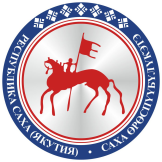                                       САХА ЈРЈСПҐҐБҐЛҐКЭТИНС О К У О Н А                                       